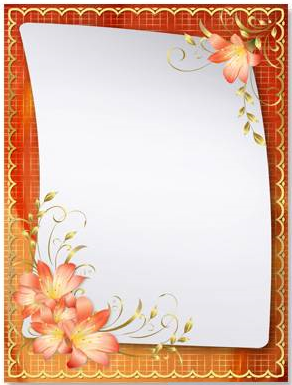 Конспект открытого занятия во 2 классе «Г»Тема: Звёздочка – оригамиЦель: изготовление звезды в технике оригами.
Задачи: 
- учить правильно и тщательно выполнять сгибы на бумаге;
- воспитывать у детей художественный вкус и аккуратность;
- развивать воображение, творческое мышление, фантазию.
Материалы и инструменты: старые журналы, линейка, простой карандаш, клей, ножницы.Оборудование: сигнальные карточки, таблички «Правила обращения с ножницами», образец изделия.Ход занятия.I. Организационный момент.- Возьмитесь за руки, улыбнитесь друг другу, подарите свои улыбки друг другу.- Что вы ждёте от занятия?- Что вам на занятии легче выполнять? Что труднее?- Сегодня в работе вы будете пользоваться сигнальными карточками. Если всё хорошо получается, показываете солнышко. Если испытываете трудности – тучку.II. Подведение к теме занятия.- Я приглашаю вас на «фабрику звёзд». Отгадайте загадку:Рассыпалось к ночи золотое зерно,Глянули поутру – нет ничего.(Звёзды)С давних времён мерцающие на небе звёзды привлекали внимание людей. В течение ночи  все звёзды медленно движутся по небу, и лишь одна звезда всё время остаётся над Северным полюсом. Поэтому и назвали её… (Полярной.) По ней мореплаватели в старину определяли путь своего корабля.- Кто раньше наблюдал за звёздами? (Мудрецы – счетоводы.)Они давали звёздам имена.- Невооружённым глазом на небе в ясную ночь можно увидеть сотни звёзд, но на самом деле их гораздо больше. Просто некоторые из них расположены так далеко, что почти не видны без специальных приборов. Как называются эти приборы? (Телескопы.)- А как называют современных звездочётов? (Астрономами.)- Какую звезду мы можем видеть каждый день? (Солнце.)- Кто догадался, какова тема нашего занятия?- И так, сегодня мы сделаем звёздочку в технике оригами. (Показ готового изделия.)III. Подготовка к выполнению практической части занятия.- Ребята, давайте вспомним, что такое оригами? (Искусство складывания фигурок из бумаги.)- В какой стране зародилось искусство оригами? (Япония.)- Что надо помнить, чтобы получить удовольствие от своей работы? (Выполнять технику безопасности.)- Вспомним правила работы с ножницами:1). Резать кончиками…(нельзя), серединкой …(Можно).                 2). Если нужно этот инструмент передать другому,   То колечки от себя ты спокойно поверни,    И за кончики держась, ножницы ему верни.                                     3). Когда выполнишь работу, тут же ножницы закрой.                                          Чтобы острых краешков не коснулся кто другой!- Итак, я приглашаю вас на «Фабрику звёзд». Работать мы будем в группах, помогать нам будут ваши родители. Прежде чем приступить к творчеству, рассмотрим звезду. (Показ изделия.) - Из чего она состоит? (Из одинаковых лучей.) – Сколько их? (8)- Ребята, мы сейчас посмотрим видео, в котором показано поэтапное  изготовление звезды.- Давайте рассмотрим, как складывается лучик.(Дети и родители смотрят, как изготавливается лучик, я одновременно показываю).- Рассмотрите, как соединены детали.- Детали соединены друг с другом по кругу.- Использовать для нашей звезды мы будем старые журналы. Звезда получится очень интересного цвета. IV. Практическая часть занятия.- Приступаем к работе, работаем в группах, ориентируясь на видео. При каких-то затруднениях показываем сигнальную карту с тучкой.(Идёт выполнение задания под спокойную музыку.)V. Анализ работы – Какие замечательные получились у вас звёзды! - А вот на наших солнышках мы напишем, понравилось ли вам наше занятие и что понравилось больше всего.- Ребята, а как вы думаете, где ещё можно найти применение нашим звёздам? (На ёлку.)V. Подведение итогов занятия.-Посмотрите, какие ещё игрушки можно сделать из лучиков. (Показ.)- Что нового вы узнали о звёздах?- Что вам больше всего понравилось и запомнилось?- Где можно использовать наше изделие?- Кто получил удовольствие от своего труда, поднимите сигнальную карточку с солнышком. - Спасибо за работу, молодцы.